Domácí úkoly – 12. 1. 2021 – 5. třídaZdravím Vás, milí páťáci,dnes si procvičíte shodu podmětu s přísudkem, určování mluvnických kategorií a nové učivo v matematice.Zatím mi přišlo pár foto z výzvy, vaše výtvory jsou moc pěkné. Chválím a těším se na další.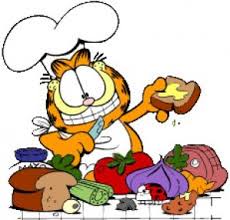 ČESKÝ JAZYK:Uč. 67/5 – spoj levou a pravou část věty tak, aby platilo pravidlo o shodě podmětu s přísudkem. U vypsaných PJ urči jmenné kategorie: (pád, číslo, rod, vzor)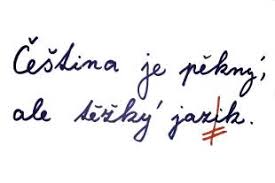 Na koloušky – V oborách – O přízeň – Ve trávě – Vše piš do sešitu ČJ – školní.MATEMATIKA:Uč (V) – 2. díl: 3/2 – vypočítej první řadu příkladů + kontrola.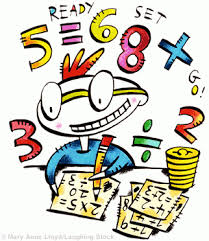 Pěkný zbytek dne Z. S.